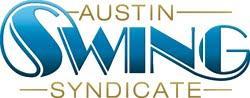                                    Austin Swing Syndicate, Inc.board@austinswingsyndicate.org1108 Lavaca St. STE 110-273Austin, TX 78701-217Board of Directors Meeting MinutesMarch 22, 2018 New Business:Welcome New Board.  Confirm roles of the At-Large DirectorsTreasurer’s Report:  Update on numbers since the price change.Live Music Coordinator’s Report:  How’s it going?Marketing Report:  What’s happened so far? Board Calendar:  Secretary is to maintain the calendar and scan for conflictsNew Speakers in Ballroom.  Concerned with safety due to weight of speakers.  Discuss Matt Mitchell’s design for stands.Discuss Programming:  WCS? Jen’s Pick 3rd Thurs, Line Dances?  10:00 pm Shim Sham Class.Proposal by Caitlin for the Syndicate to host Workshops focusing on community integration such as increased connections between beginner, intermediate and advanced dancers.  Discussion.Proposal by Emelise re: new marketing and member retention ideas and options for recurring payments for members.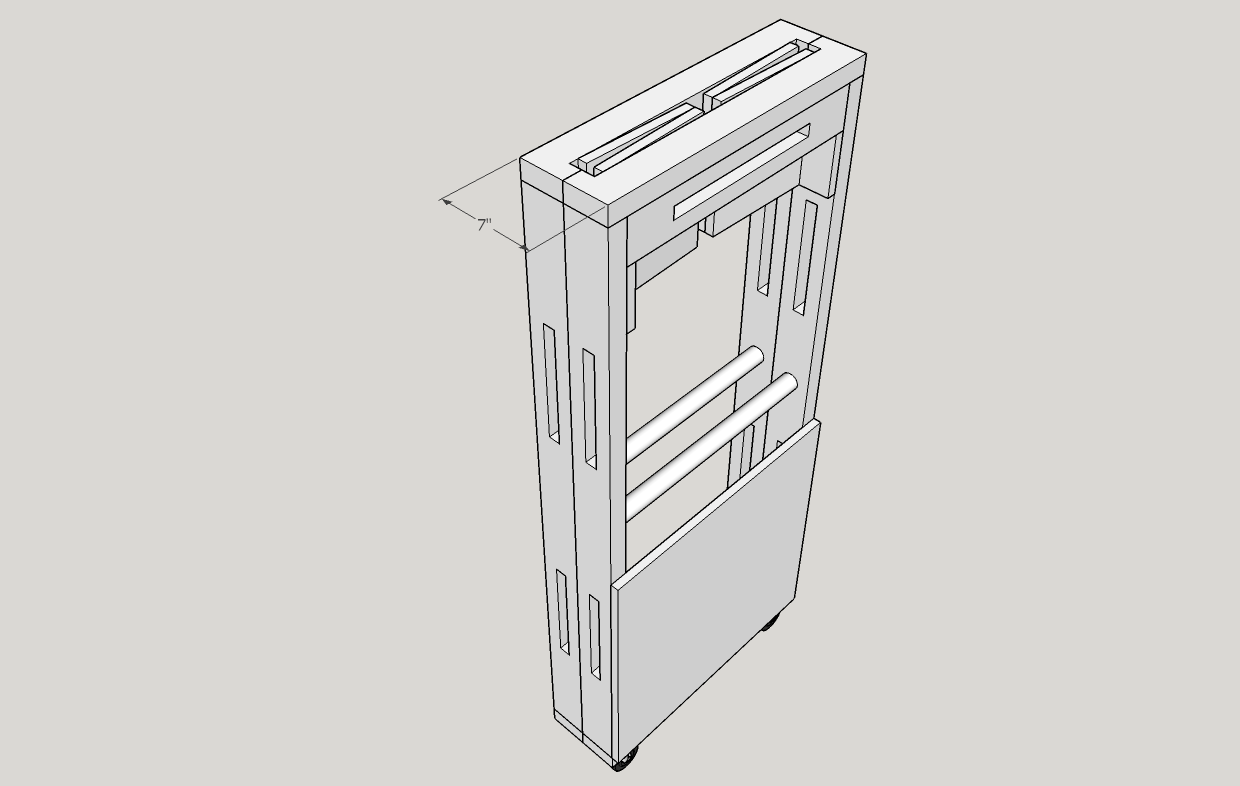 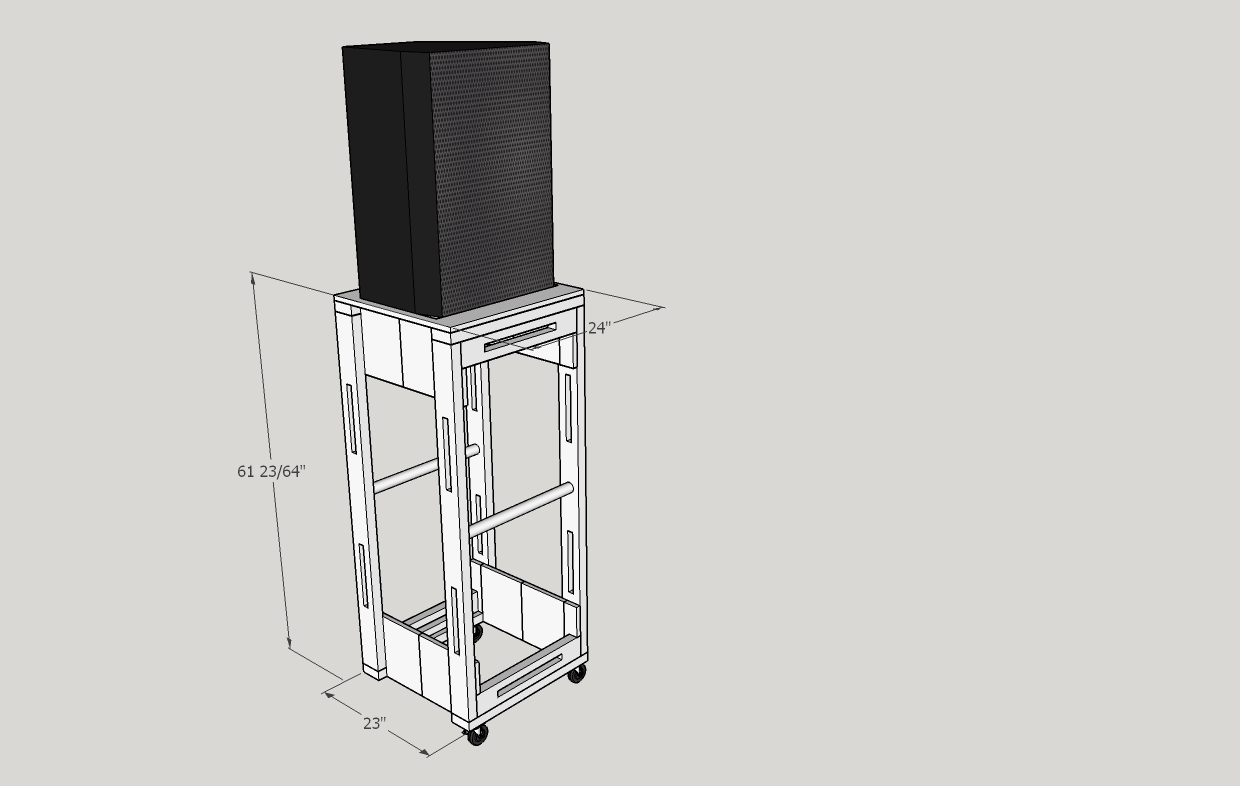 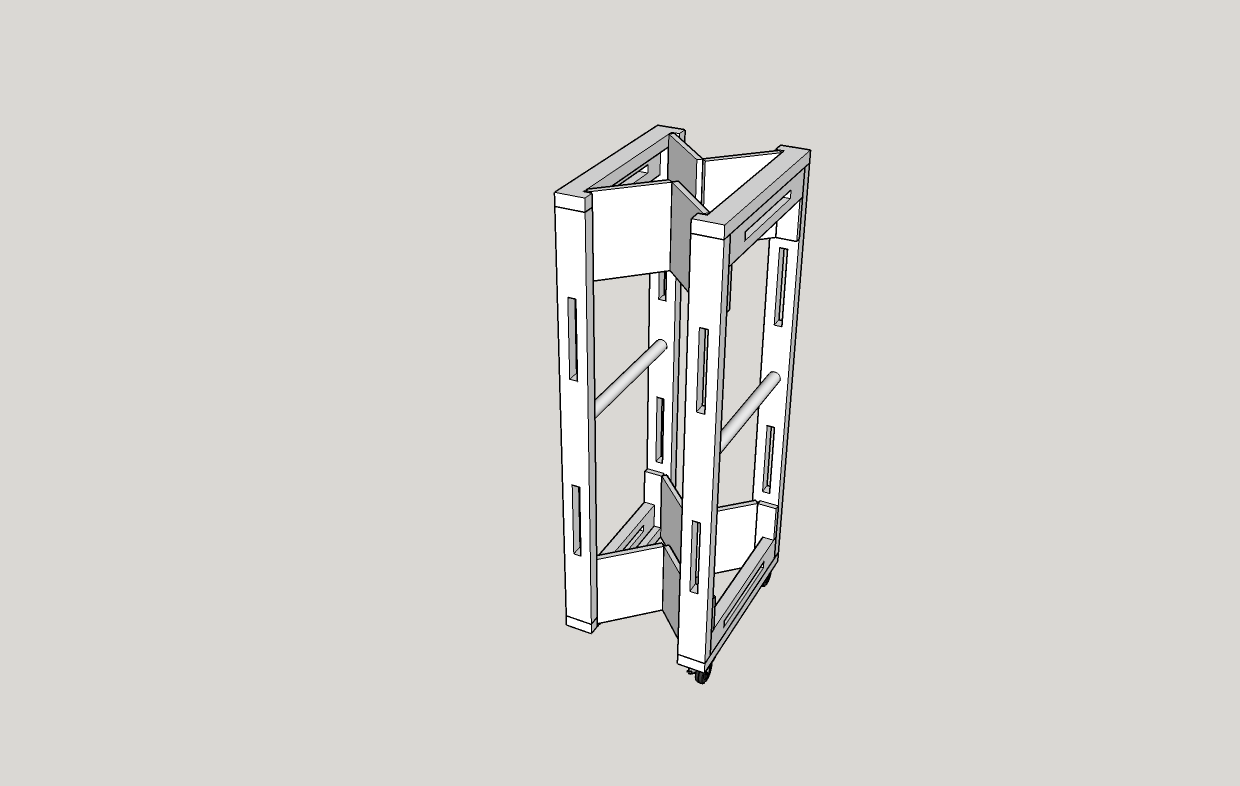 